First Name of Application CV No 1646388Whatsapp Mobile: +971504753686 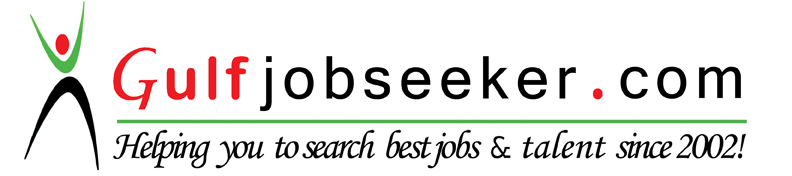 To get contact details of this candidate Purchase our CV Database Access on this link.http://www.gulfjobseeker.com/employer/services/buycvdatabase.phpOBJECTIVETo continue my career with an organization that will utilize my management, supervision and administrative skill to benefit mutual growth and success.SKILLSOrganized and efficient Quick problem solverThrives in fast-paced environmentCommitted team playerCourteous, professional demeanorFlexible schedule capabilityGuest relations professionalUp-selling capabilityAttention to details and problem solving skillsWORK HISTORYWURTH GULF FZE, JEBEL ALI FREEZONE DUBAI, UAE  Sales Consultant /Showroom in charge   February 14 2015 to PresentEducate the client about the company profileAnswer and direct phone calls Reactivate existing Zero CustomersMaintain contact listOrganize and schedule meeting and appointmentSelling Making Promotion and Marketing strategyFind out prospective customers/clients and new target segment and penetrate salesMonitoring the situation of the market ups and down and finding out the competitorsSIDE DUTIES		Assisting walk in customerAnswer and direct phone callsChecking expired items and  stock availability Receiving materialsInvoicing Accumulate customer balancesDevelop and maintain filing systemRUSSOS NEW YORK PIZZERIA  , UAE Server/Hostess          February 10 2013 to February 10 2015Consistently provided professional, friendly and engaging service.Displayed enthusiasm and knowledge about the restaurant's menu and products.Routinely supported other areas of the restaurant as requested, including answering telephones and completing financial transactions for other staff.Developed and maintained positive working relationships with others to reach business goals.Demonstrated genuine hospitality while greeting and establishing rapport with guests.Guided guests through menus while demonstrating thorough knowledge of the food, beverages and ingredients.Provided friendly and attentive service.Maintained table settings by removing courses, replacing utensils and refilling beverages promptly and courteously.Proactively prepared for large parties and reservations, anticipating planning and staffing needs.Bussed, cleared, cleaned and set tables in a quiet and efficient manner.Resolved guest complaints quickly and efficiently.Delivered quality service by providing a warm and welcoming environment.Maintained complete knowledge of restaurant menu, including daily specials.Assisted with guest inquiries, take-out orders and restaurant cleanliness.DUSIT THANI, MANILA PHILIPINNES  Server          August 2011-september 2012Consistently provided professional, friendly and engaging service.Skillfully promoted items on beverage lists and restaurant specials.Followed all safety and sanitation policies when handling food and beverage to uphold proper health standards.Displayed enthusiasm and knowledge about the restaurant's menu and products.Routinely supported other areas of the restaurant as requested, including answering telephones and completing financial transactions for other staff.Set dining tables according to type of event and service standards.Developed and maintained positive working relationships with others to reach business goals.Demonstrated genuine hospitality while greeting and establishing rapport with guests.Provided friendly and attentive service.Precisely described menu items and special offerings and appropriately identified wine pairings.Maintained table settings by removing courses, replacing utensils and refilling beverages promptly and courteously.Restocked the salad bar and buffet, refilled condiments, organized pantry area and swept and mopped floors.Resolved guest complaints quickly and efficiently.Received frequent customer compliments for going above and beyond normal duties.Assertively upsold alcoholic beverages, appetizers and desserts.Carefully pulled out guest chairs, placed clean and current menus in front of guests and recorded accurate drink orders.Moved and arranged tables, chairs and place settings and organized seating for groups with special needs.Continually monitored dining rooms for seating availability, service, safety and well-being of guests. Effectively listened to, understood and clarified guest concerns and issues.JOLLIBEE FOOD CORP, CAVITE CITY PHILIPINNES  Counter crew       May 2008 to November 2009Upheld highest standard for cleanliness of glass and silverware.Assisted in cashiering and Point of Sale (POS) system procedures during busy hours.Consistently kept kitchen areas clean and free of debris and water.Routinely removed trash and debris from restaurant.Inspected, pulled and stacked cleaned items and sent soiled items back for re-scrubbing and re-washing.Maintained high standards of cleanliness and sanitation.Consistently provided professional, friendly and engaging service.Assisted in cashiering and Point of Sale (POS) system procedures during busy hours.EDUCATION BACKGROUND MONTESSORI PROFESSIONAL COLLEGE, CAVITE CITY PHILIPINNES (JUNE 2009-MARCH 2011) Associate of Science in HOTEL AND RESTAURANT MANAGEMENT Coursework in Hospitality ManagementCoursework in Hotel Management and Hospitality ManagementCoursework in Restaurant and Hospitality OperationsOne of the top of the classContinuing education in hotel and restaurant management and restaurant management ACCOMPLISHMENTSConsistently rated "excellent" in customer surveys regarding server friendliness, promptness and attentiveness.Selected to serve notable VIP guests for major private events.Earned a 10% bonus for successfully up-selling the most items from the restaurant's new summer menu.CERTIFICATIONSHow to start a business (august 29,2009) Manila,PhilipinnesOJT in Tagaytay country hotel (September-December 2010) Tagaytay,PhilipinnesADDITIONAL INFORMATIONNationality (Filipino)24 years of ageOctober 8 1991SingleFemale 5'3 height55kg weight languages (English, Tagalog)  